Β Ε Β Α Ι Ω Σ ΗΤΟ ΤΜΗΜΑ ΜΗΧΑΝΙΚΩΝ ΠΕΡΙΒΑΛΛΟΝΤΟΣ ΤΗΣ ΣΧΟΛΗΣ ΜΗΧΑΝΙΚΩΝΒεβαιώνει ότι όπως προκύπτει από τα στοιχεία της Γραμματείας του Τμήματος, Ο/Η ΟΝΟΜΑΤΕΠΩΝΥΜΟ του ΠΑΤΡΩΝΥΜΟΠτυχιούχος Πολιτικός Μηχανικός Τ.Ε. με κατεύθυνση Δομοστατικών Μηχανικών Πτυχιούχος Πολιτικός Μηχανικός Τ.Ε. με κατεύθυνση Μηχανικών Υποδομώνέχει παρακολουθήσει επιτυχώς σε τέσσερα (4) διαφορετικά εξάμηνα τα μαθήματα από τον ακόλουθο πίνακα τα οποία εμπίπτουν στην περιοχή της Πληροφορικής και του χειρισμού Ηλεκτρονικών Υπολογιστών.Η βεβαίωση χορηγείται μετά από αίτησή του/της για κάθε νόμιμη χρήση. Το παρόν έγγραφο εκδίδεται δυνάμει της υπ΄ αριθμ΄ 13/23-11-2021 Απόφασης της Συνέλευσης του Τμήματος Μηχανικών Περιβάλλοντος, της Σχολής Μηχανικών σύμφωνα με τις διατάξεις των άρθρων 7 έως 10 του Ν. 4610/2019 (ΦΕΚ70/Α/7.05.2019).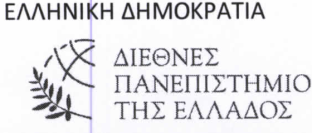 Θεσσαλονίκη,     /    /2022Αρ. Πρωτ.: ΔΥΑΛΕΞΑΝΔΡΕΙΑ ΠΑΝΕΠΙΣΤΗΜΙΟΥΠΟΛΗ______________________ΣΧΟΛΗ ΜΗΧΑΝΙΚΩΝΤΜΗΜΑ ΜΗΧΑΝΙΚΩΝ ΠΕΡΙΒΑΛΛΟΝΤΟΣ Ταχ. Δ/νση  	: Τ.Θ. 141,                              :  ΤΚ 574 00 ΣίνδοςΙστοσελίδα	: www.ihu.edu.gr/     Πληροφορίες  	: Τριανταφυλλιά ΖέλκαΤηλέφωνο	: 2310 013.935Τηλεομοιότυπο	: 2310 791.156Ηλ. Ταχυδρ.	: info@env.ihu.grΚωδικόςΤύποςΜαθήματοςΜάθημαΕξάμηνο267-310402ΚΟΡΜΟΥΤεχνικές Σχεδιάσεις1ο 267-320040ΚΟΡΜΟΥΕφαρμογές Η/Υ2ο 267-330501ΚΟΡΜΟΥΔιαχείριση Κατασκευής Έργων Ι3ο 267-360201ΚΟΡΜΟΥΓεωγραφικά Συστήματα Πληροφοριών6ο267-382501ΕΠΙΛΟΓΗΤεχνική Σχεδίαση με Η/Υ7ο ή 8ο ή 9ο Κατεύθυνση Δομοστατικοί Μηχανικοί267-380601ΕΠΙΛΟΓΗΠεριβαλλοντική Πληροφορική7ο ή 8ο ή 9ο και για τις δύο κατευθύνσεις267-380701ΕΠΙΛΟΓΗΣΣχεδιασμός Σύγχρονων Πόλεων – Έξυπνες Πόλεις7ο ή 8ο ή 9ο και για τις δύο κατευθύνσειςΟ/Η ΠΡΟΕΔΡΟΣ ΤΟΥ ΤΜΗΜΑΤΟΣ ΜΗΧΑΝΙΚΩΝ ΠΕΡΙΒΑΛΛΟΝΤΟΣΣφραγίδα ΤμήματοςυπογραφήΟΝΟΜΑΤΕΠΩΝΥΜΟΒΑΘΜΙΔΑ